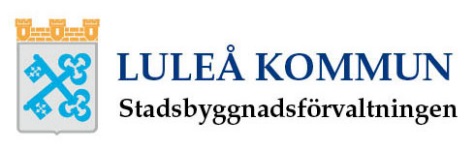 PUMPDATAPUMPDATAProjektnamnObjektsnummerDatumBeställare/ByggherreBeställare/ByggherreBeställare/ByggherreBeteckningFabrikat och typMärkeffektPlaceringNoteringar